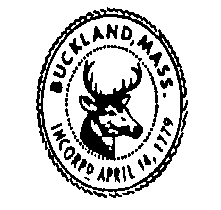 TOWN OF BUCKLAND                                  MASSACHUSETTSMelissa CryanExecutive Office of Energy and Environmental Affairs100 Cambridge Street – Suite 900Boston, MA 02114July 10, 2021Dear Ms. Cryan,Please find enclosed one original and one copy of the Town of Buckland’s FY 22 PARC grant application.  I hope you will find the Town’s application for a new pool and pool house an exciting and compelling application.The Town of Buckland Recreation Committee has already received substantial support and is motivated to complete this project as soon as possible if we are successful in receiving a PARC grant. Please feel free to contact the Town Administrator, Heather Butler, who will act as the official in connection with this application, and who will be available to provide any additional information that you may require.  Sincerely,, ChairBuckland Board of Selectmen 17 STATE STREET - BUCKLAND • SHELBURNE FALLS, MA •01370PHONE: (413) 625-6330 • FAX: (413) 625-8570